Teacher’s version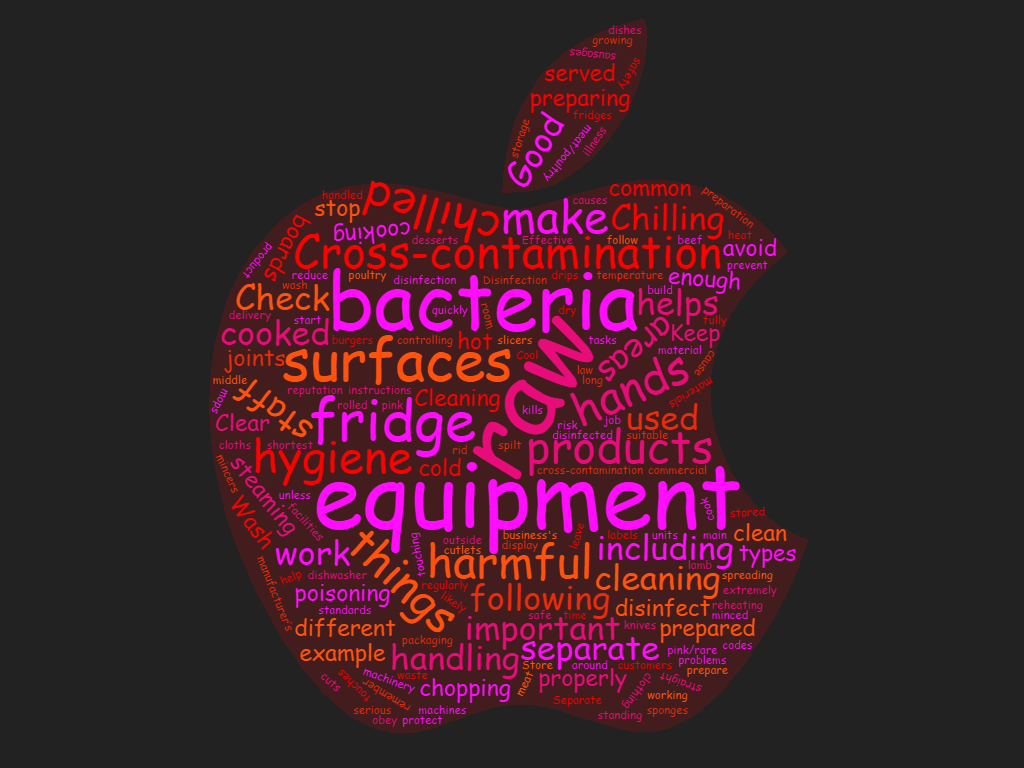 fridge	Kühlschrank
cook	kochen
separate	trennen
clean	reinigen
meal	Mahlzeit, Gericht
surface	Oberfläche
cross-contamination	Kreuzkontamination; Querverschmutzung; gegenseitige 	Verunreinigung
kitchen	Küche
temperature	Temperatur
bacteria	Bakterien
chilled	gekühlt
chill	kühlen
chilling	Kühlung
equipment	Ausstattung
hygiene	Hygiene
staff	Personal
raw	roh
harmful	gesundheitsschädlich, gefährlich
disinfect	desinfizieren